Z przyjemnością ogłaszamy konkurs                                                pt. „Mój popisowy deser”Celem konkursu jest pobudzanie twórczej aktywności kulinarnej wśród młodzieży.Koordynator:
Pani Joanna Cyran  j.cyran@onet.eu, Justyna Kiełbowiczkielbowiczjustyna1@gmail.comRegulamin konkursu„Mój popisowy deser”I. Informacje ogólne: Konkurs skierowany jest do uczniów wszystkich klas technikum Zespołu Szkół w Wysokiej.Konkurs będzie przebiegał II etapowo:I etap: przygotowanie receptury deseru w formie pisemnej komputerowej, format A4 z dokładnym opisem składników i wykonania i złożenie do dnia 15.10.2020 roku u jednej z koordynatorek konkursu. Powołane Jury wybierze 4 najciekawsze receptury, które przejdą do II etapu.II etap: wykonanie deserów na pracowni na 2 porcje w limicie czasowym 3 godzinnym.Organizatorem konkursu jest Zespół Szkół w Wysokiej. II. Cel konkursu: Propagowanie samodzielnego wykonywania deseru, aktywizowanie młodzieży poprzez rozbudzenie ich inicjatywy i pomysłowości oraz zdrowej rywalizacji. Konkurs umożliwia prezentację wytworów pracy twórczej własnej, skutkuje wymianą doświadczeń i kreatywnością młodzieży, rozbudza większe zamiłowanie do zawodu.III. Warunki uczestnictwa:  W konkursie uczestniczą osoby, które dokonały wcześniejszego zgłoszenia do konkursu. Zgłoszenia należy dokonać do dnia: 30.09.2020 roku u jednej z koordynatorek. Złożenie receptury wraz opisem wykonania według regulaminu.Przebieg konkursu:-  Oceny receptur dokonuje komisja Jury składająca się z 3 osób. Wyłania najciekawsze przepisy, które przejdą do drugiego etapu.- Termin drugiego etapu zostanie podany na tablicy ogłoszeń i stronie internetowej szkoły.IV. Przebieg drugiego etapu:- wykonanie deserów z własnych przyniesionych produktów przy powołanym Jury na pracowni żywienia, niektóre pracochłonne elementy dekoracji można wykonać wcześniej w domu, dowolność użytych surowców, wszystkie elementy dekoracyjne mają być jadalne;- spełnienie wymogów określonych regulaminem i tematyką konkursu;- oryginalność i pomysłowość dekoracji;- ogólny wygląd i estetyka, smak;- prezentacja słowna na temat wykonanego deseru- rodzaj i pomysłowość użytej zastawyV. Oceny prac dokonuje komisja Jury, która wyłania trzech zwycięzców konkursu VI. Punktacji Jury podlega:- spełnienie wymogów określonych regulaminem i tematyką konkursu,- oryginalność i pomysłowość dekoracji,- ogólny wygląd i estetyka podania,- zaprezentowanie deseru przed JuryTrzy zwycięskie osoby otrzymują nagrody rzeczowe i dyplomy, wszyscy którzy przystąpili do konkursu otrzymają dodatkowe punkty do zachowania i ocenę z przedmiotu zawodowego.Poprzez przystąpienie do konkursu uczestnicy wyrażają zgodę na warunki zawarte w regulaminie oraz na publikację zdjęć z podaniem nazwiska i imienia.        Dodatkowe pytania proszę kierować na adres: j.cyran@onet.eu  lub osobiście.                                                                                          Serdecznie zapraszamy!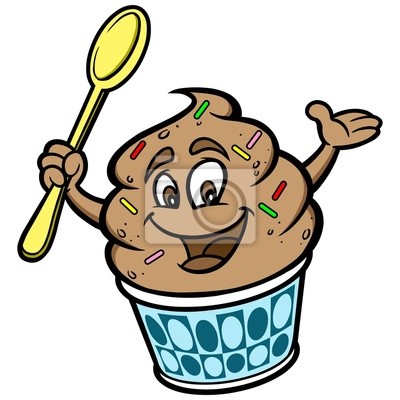 